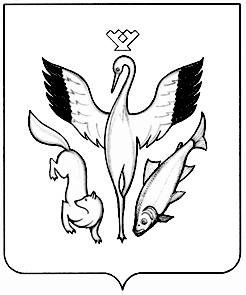 АДМИНИСТРАЦИЯ МУНИЦИПАЛЬНОГО ОБРАЗОВАНИЯ ШУРЫШКАРСКИЙ РАЙОНРАСПОРЯЖЕНИЕ08 сентября 2020 года                                                                                    № 409-раО проведении социально-патриотической акции «День призывника» на территории муниципального образования Шурышкарский районВ соответствии с распоряжением Губернатора Ямало-Ненецкого автономного округа от 27 августа 2020 года № 253-Р «О проведении социально-патриотической акции «День призывника»:Организовать и провести с 21 октября по 10 ноября 2020 года социально-патриотическую акцию «День призывника» на территории муниципального образования Шурышкарский район.Утвердить:состав организационного комитета по подготовке и проведению мероприятий, посвященных «Дню призывника» на территории муниципального образования Шурышкарский район (далее – организационный комитет), согласно приложению № 1 к настоящему распоряжению;план мероприятий, посвященный «Дню призывника» на территории муниципального образования Шурышкарский район (далее – план мероприятий), согласно приложению № 2 к настоящему распоряжению; смету расходов на проведение мероприятий, посвященных «Дню призывника» на территории муниципального образования Шурышкарский район, согласно приложению № 3 к настоящему распоряжению.Ответственным исполнителям плана мероприятий: 3.1. обеспечить выполнение плана мероприятий;3.2. оказать содействие отделению планирования, предназначения, подготовки и учета мобилизационных ресурсов военного комиссариата г. Лабытнанги и Шурышкарского района Ямало-Ненецкого автономного округа в проведении социально-патриотической акции «День призывника».Информационно-аналитическому управлению Администрации муниципального образования Шурышкарский район обеспечить освещение проведения социально-патриотической акции «День призывника».Контроль за исполнением настоящего распоряжения возложить на заместителя главы администрации муниципального образования Шурышкарский район, обеспечивающего формирование и реализацию муниципальной политики в социальной сфере.                  Главамуниципального образования                                                               А.В. ГоловинПриложение № 1УТВЕРЖДЕНраспоряжением Администрациимуниципального образованияШурышкарский районот 08 сентября 2020 года № 409-раСОСТАВорганизационного комитета по подготовке и проведению мероприятий, посвященных «Дню призывника» на территории муниципального образования Шурышкарский районЧлены организационного комитета:Приложение № 2УТВЕРЖДЕНраспоряжением Администрациимуниципального образованияШурышкарский районот 08 сентября 2020 года № 409-раПЛАН МЕРОПРИЯТИЙ,по подготовке и проведению социально-патриотической акции «День призывника» на территории муниципального образования Шурышкарский районПриложение № 3УТВЕРЖДЕНАраспоряжением Администрациимуниципального образованияШурышкарский районот 08 сентября 2020 года № 409-раСМЕТА РАСХОДОВпо подготовке и проведению социально-патриотической акции «День призывника» на территории муниципального образования Шурышкарский районЗаместитель главы администрации муниципального образования Шурышкарский район, обеспечивающий формирование и реализацию муниципальной политики в социальной сфере, председатель организационного комитетазаведующий сектором по молодежной политике управления культуры и молодежной политики, секретарь организационного комитетаначальник департамента социальной защиты населения администрации муниципального образования Шурышкарский районначальник управления образования администрации муниципального образования Шурышкарский районначальник управления культуры и молодежной политики администрации муниципального образования Шурышкарский районначальник информационно-аналитического управления администрации муниципального образования Шурышкарский районначальник управления по физической культуре, спорту и туризму администрации муниципального образования Шурышкарский районпредседатель Районного Совета ветеранов войны, труда, Вооруженных Сил и правоохранительных органов (по согласованию)заместитель директора МБУ « Шурышкарский районный молодежный центр»помощник начальника отделения планирования, предназначения, подготовки и учета мобилизационных ресурсов военного комиссариата г. Лабытнанги и Шурышкарского района Ямало-Ненецкого автономного округа(по согласованию)№ п/пНаименование мероприятияСрок исполненияОтветственный исполнитель1234I. Организационные мероприятияI. Организационные мероприятияI. Организационные мероприятияI. Организационные мероприятия1.1.Организация и проведение на базе отделения планирования, предназначения, подготовки и учета мобилизационных ресурсов военного комиссариата г. Лабытнанги и Шурышкарского района ЯНАО справочно-информационной работы по разъяснениям гражданам, подлежащим призыву на военную службу, их родителям действующих нормативных правовых актов по вопросам призыва и прохождения военной службы, прав и обязанностей военнослужащих, льгот и социальных гарантий для военнослужащих и членов их семей Октябрь, ноябрьОтделение планирования, предназначения, подготовки и учета мобилизационных ресурсов военного комиссариата                                   г. Лабытнанги и Шурышкарского района ЯНАО1.2.Организация освещения вопросов подготовки граждан к военной службе и их призыва на военную службу, проведения социально–патриотической акции «День Призывника»  в ходе призыва на военную службуОтделение планирования, предназначения, подготовки и учета мобилизационных ресурсов военного комиссариата                       г. Лабытнанги и Шурышкарского района ЯНАО, информационно-аналитическое управление Администрации муниципального образования Шурышкарский район1.3.Правовое консультирование еженедельноОтделение планирования, предназначения, подготовки и учета мобилизационных ресурсов военного комиссариата                                  г. Лабытнанги и Шурышкарского района ЯНАО1.4.Торжественные проводы граждан на военную службу с участием органов местного самоуправления муниципального образования Шурышкарский район, представителей трудовых коллективов, общеобразовательных организаций, общественных и религиозных объединенийв ходе призыва на военную службуОтделение планирования, предназначения, подготовки и учета мобилизационных ресурсов военного комиссариата                                   г. Лабытнанги и Шурышкарского района ЯНАО1.5.Проведение: - уроков Мужества, посвященных Дням воинской Славы России; - открытых уроков истории России, истории Армии;в ходе призыва на военную службуОтделение планирования, предназначения, подготовки и учета мобилизационных ресурсов военного комиссариата                                     г. Лабытнанги и Шурышкарского района ЯНАО, Управление образования Администрации муниципального образования Шурышкарский район1.6.Обеспечение участия призывников в праздничной концертной программе (с учетом эпидемиологической ситуации) НоябрьОтделение планирования, предназначения, подготовки и учета мобилизационных ресурсов военного комиссариата                                      г. Лабытнанги и Шурышкарского района ЯНАО1.7.Обеспечение правопорядка в период проведения акциив ходе призыва на военную службуОМВД России по Шурышкарскому районуII. Мероприятия культурной направленностиII. Мероприятия культурной направленностиII. Мероприятия культурной направленностиII. Мероприятия культурной направленности2.1.Организация и проведение праздничных концертов, встреч на территории Шурышкарского района (с учетом эпидемиологической ситуации) Октябрь, ноябрьУправление культуры и молодежной политики Администрации муниципального образования Шурышкарский район, МБУ «Шурышкарская централизованная клубная система»2.2.Организация круглого стола с участием призывников (с учетом эпидемиологической ситуации)Октябрь, ноябрьОтделение планирования, предназначения, подготовки и учета мобилизационных ресурсов военного комиссариата                                    г. Лабытнанги и Шурышкарского района ЯНАО, информационно-аналитическое управление Администрации муниципального образования Шурышкарский район, МБУ «Шурышкарский районный молодёжный центр»2.3.Организация и проведение книжно-иллюстративной выставки «На страже Родины»Октябрь, ноябрьУправление культуры и молодежной политики Администрации муниципального образования Шурышкарский район, МБУ «Шурышкарская централизованная библиотечная система»III. Мероприятия спортивной направленностиIII. Мероприятия спортивной направленностиIII. Мероприятия спортивной направленностиIII. Мероприятия спортивной направленности3.1.Тренировки для призывников в спортивном комплексе «Олимп» (с учетом эпидемиологической ситуации) в ходе призыва на военную службуМБУ «Центр физкультуры и спорта»IV. Информационное сопровождение мероприятийIV. Информационное сопровождение мероприятийIV. Информационное сопровождение мероприятийIV. Информационное сопровождение мероприятий4.1.Освещение мероприятий, проводимых в районе, посвященных празднованию Дня призывникав ходе призыва на военную службу информационно-аналитическое управление Администрации муниципального образования Шурышкарский район, МБУ ОПГ «Северная панорама», МБУ «ИТРА «ТРВ-Мужи»№п/пНаименованиеЕд. измер.Кол-воЦенаСтоимостьУправление культуры и молодёжной политикиАдминистрации муниципального образования Шурышкарский районУправление культуры и молодёжной политикиАдминистрации муниципального образования Шурышкарский районУправление культуры и молодёжной политикиАдминистрации муниципального образования Шурышкарский районУправление культуры и молодёжной политикиАдминистрации муниципального образования Шурышкарский районУправление культуры и молодёжной политикиАдминистрации муниципального образования Шурышкарский районУправление культуры и молодёжной политикиАдминистрации муниципального образования Шурышкарский районМБУ «Шурышкарский районный молодежный центр»МБУ «Шурышкарский районный молодежный центр»МБУ «Шурышкарский районный молодежный центр»МБУ «Шурышкарский районный молодежный центр»МБУ «Шурышкарский районный молодежный центр»МБУ «Шурышкарский районный молодежный центр»1.Организация круглого стола с участием призывниковОрганизация круглого стола с участием призывниковОрганизация круглого стола с участием призывниковОрганизация круглого стола с участием призывниковОрганизация круглого стола с участием призывников1.1.Приобретение сотовых телефонов  шт.401500,0060 000,00Итого:Итого:Итого:Итого:Итого:60 000,00ВСЕГО:ВСЕГО:ВСЕГО:ВСЕГО:ВСЕГО:60 000,00